                PRO-HEALTH SERVICES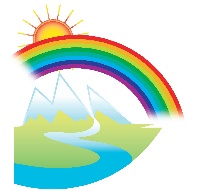                              PATIENT REGISTRATIONFirst Name:  _________________________ MI  _____  Last Name: ____________________________Address:  _____________________________  City _____________________  State ______  Zip ______Birthday: _______________________   Social Security Number: ______________________Home Phone: __________________________  Work Phone: __________________Cell Phone: ___________________         Which Is The Best Number to Reach You At?   Home   Work   CellDo You Give Us Permission To Leave A Message At This Phone Number?       Yes     NoSex:         __________                                        Marital Status:     ___________Occupation:         _________________________________E-mail Address:   _________________________________Emergency Contact Name   ______________________________________________________Telephone Number of Emergency Contact  _________________________________________I certify that the above information is correct to the best of my knowledge________________________________________________ Signature